Bursa-2020-A - felhívás pályázók részére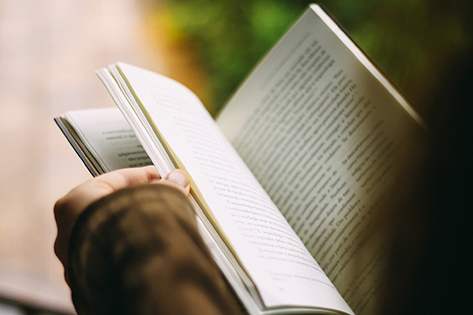 Az Emberi Erőforrások Minisztériuma megbízásából az Emberi Erőforrás Támogatáskezelő nyílt pályázat keretében meghirdeti a Bursa Hungarica Felsőoktatási Önkormányzati Ösztöndíjpályázatot felsőoktatási hallgatók számára a 2019/2020. tanév második és a 2020/2021. tanév első félévére vonatkozóan. 
A felhívás kódja: BURSA-2020 A
Az önkormányzati csatlakozás határideje: 2019. október 2.
A pályázat benyújtásának határideje: 2019. november 5.